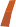 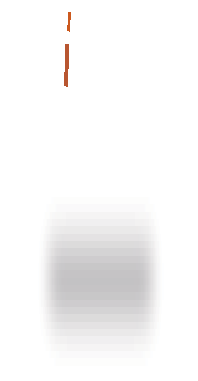 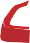 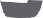 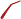 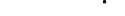 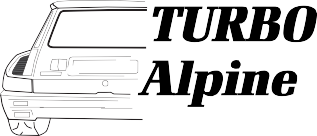 TRAINS ROULANTS I TRENES RODANTESF	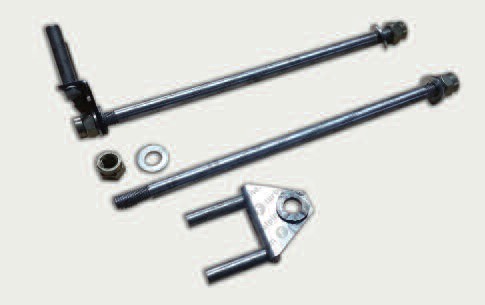 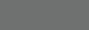 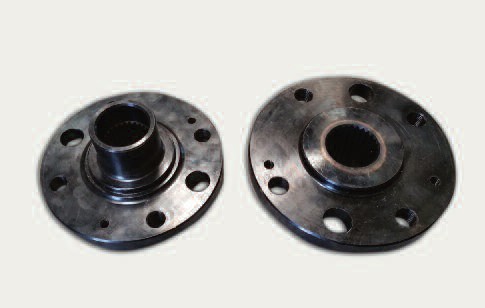 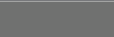 Kit 3eme pointKit 3r puntoMoyeau avant et arrière R5 Turbo sur commandeBuje delantero y trasero R5 Turbo por encargo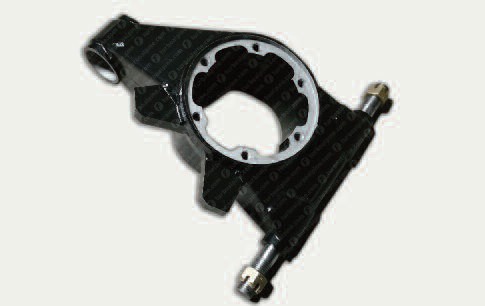 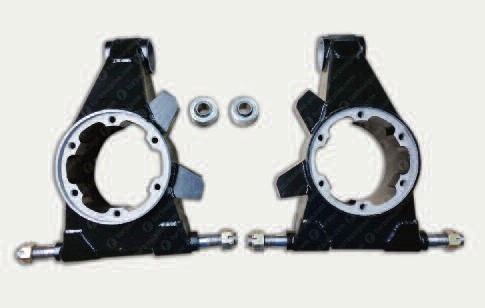 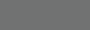 Portemoyeau arrière TDCMangueta trasera TDCPortemoyeau arrière TDCMangueta trasera TDC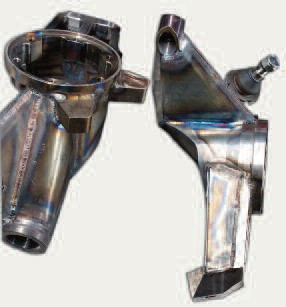 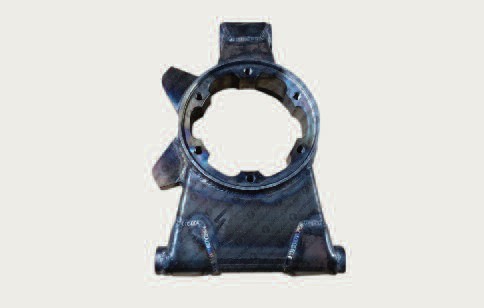 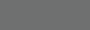 Portemoyeau arrière Maxi 5Mangueta trasera Maxi 5Portemoyeau avant MaxiMangueta delantera MaxiTRAINS ROULANTS I TRENES RODANTESF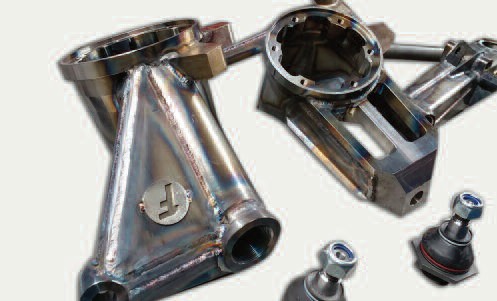 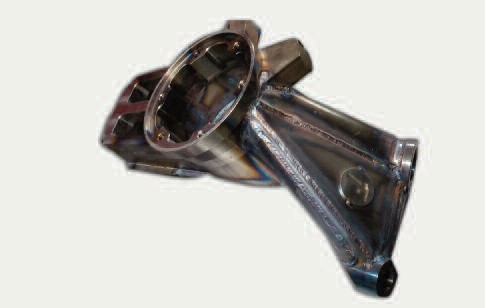 Portemoyeau avant Maxi 5Mangueta delantera Maxi 5Portemoyeau avant Maxi 5Mangueta delantera Maxi 5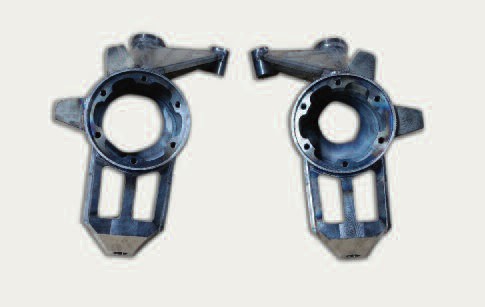 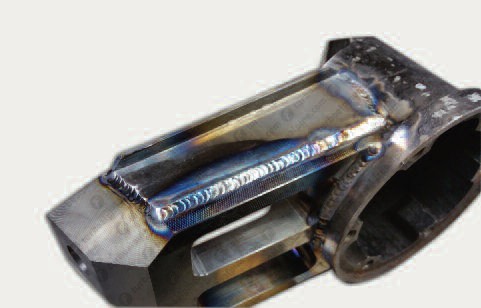 Portemoyeau avant Maxi 5Mangueta delantera Maxi 5Reparation fusées Maxi 5Reparación de manguetas Maxi 5 (si es posible)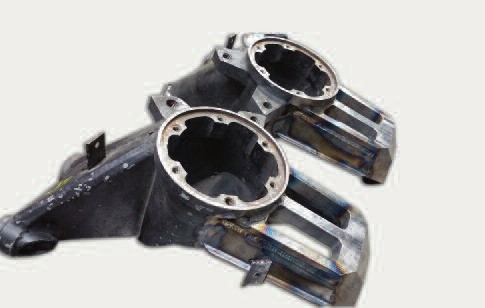 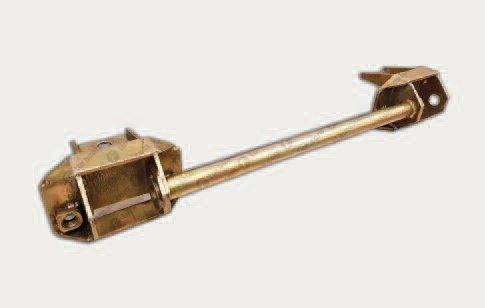 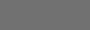 Réparation de trains —si possible—Reparación de trenes —si es posible—Support triangles arrière Maxi 5Soporte triángulos atrás Max 5TRAINS ROULANTS I TRENES RODANTES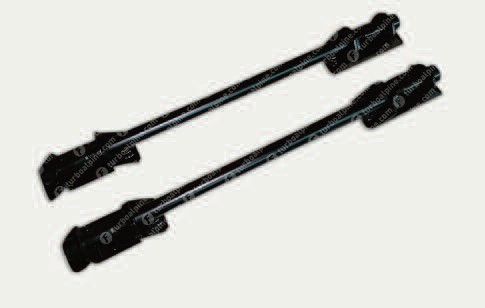 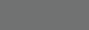 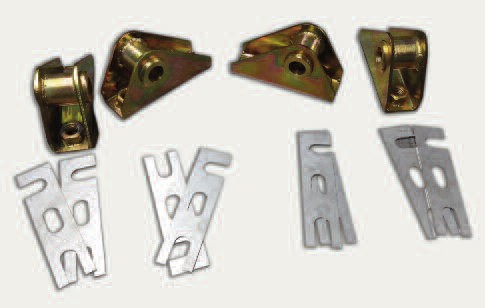 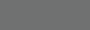 Supports triangles arrière TDCSoportes de triángulos traseros TDCSupports triangles avantSoportes de triángulos delanteros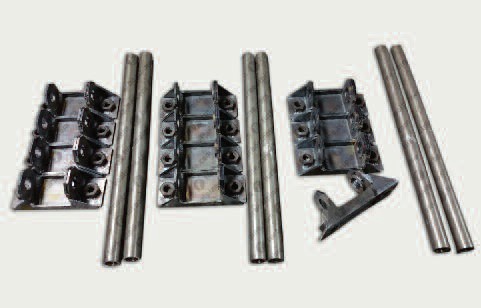 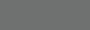 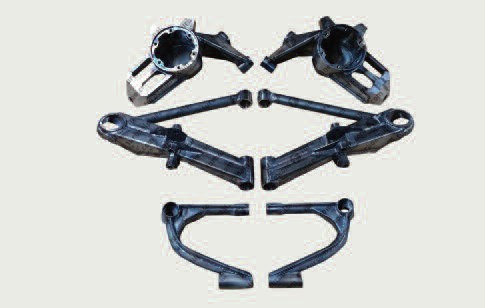 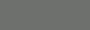 Supports triangles origineSoportes de triángulos originales.Train avant Maxi 5Tren delantero Max 5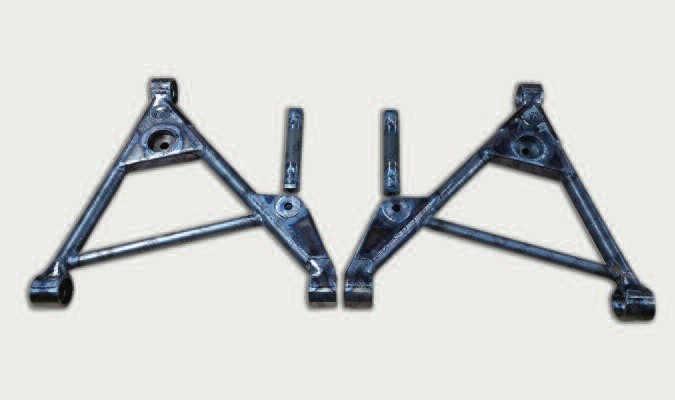 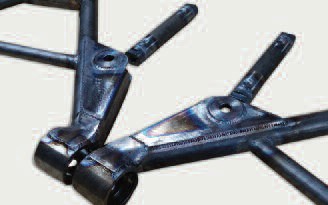 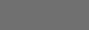 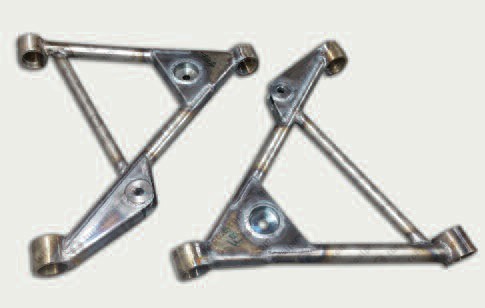 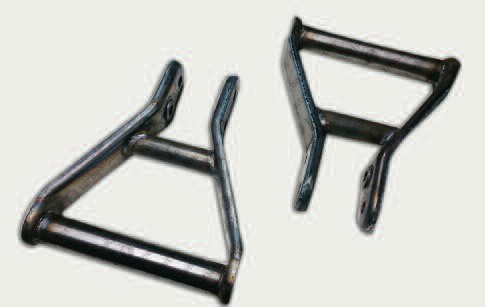 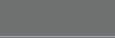 Triangles arrière superieurs origineTriángulos superiores traseros originalesTriangles arrièreTriángulos traseros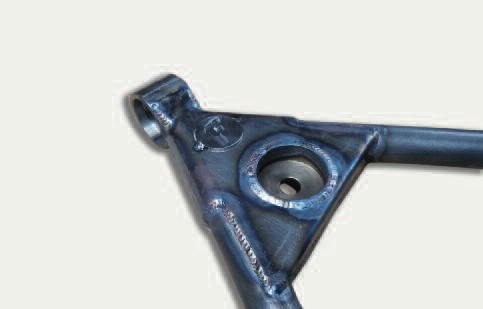 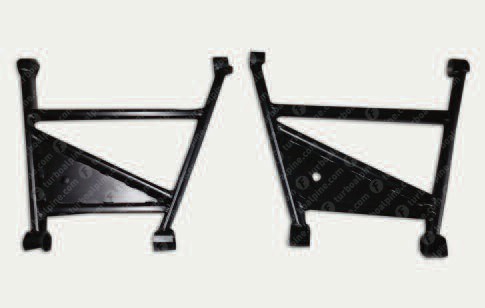 Triangles arrière inferieur Renforcés. Montage sans modification Triángulos traseros inferior reforzado. Instalación sin modificaciónTriangles arrière inferieur TDCTriángulos traseros inferior TDC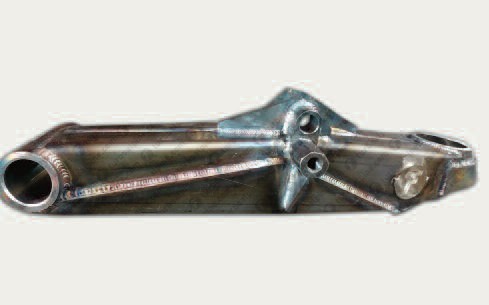 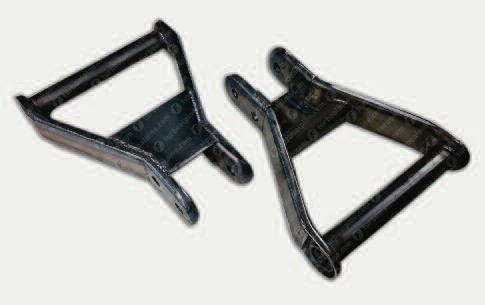 Triangles arrière supérieur TDC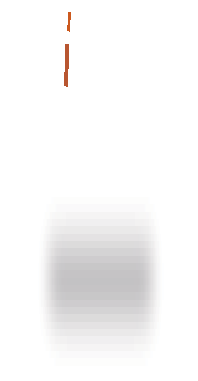 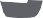 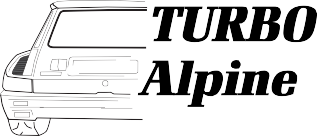 Triángulos traseros superior TDCTriangles arrière supérieur Maxi 5Triángulos traseros superior Maxi 5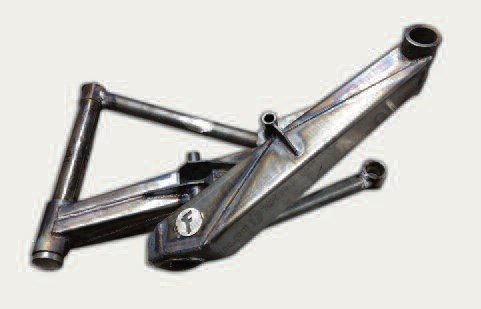 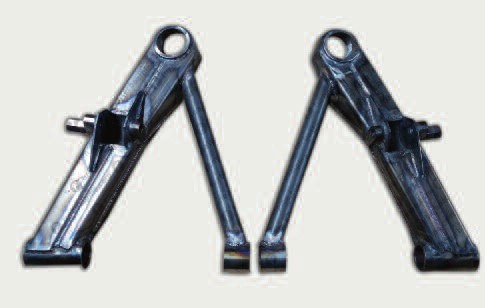 Triangles avant inferieur Maxi 5Triángulos delanteros inferior Maxi 5Triangles avant inferieur TDCTriángulos delanteros inferior TDC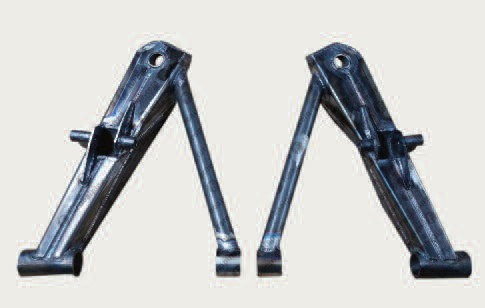 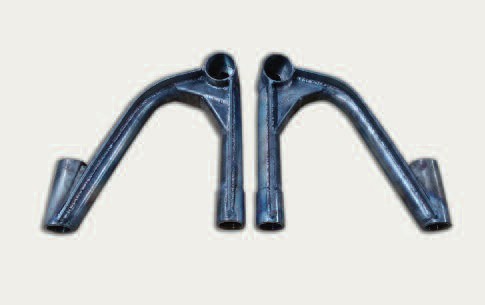 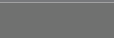 Triangles avant inferieur TDCTriángulos delanteros inferior TDCTriangles avant supérieur MaxiTriángulos delanteros superior Maxi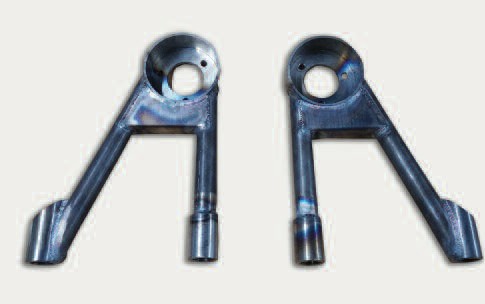 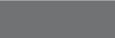 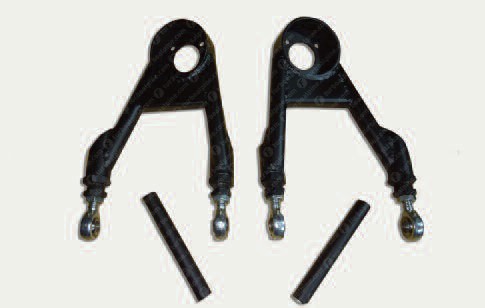 Triangles                  avant                   supérieur                   TDC double           reglage           ou           simple           reglage Triángulos delanteros superior TDC doble ajuste o simple ajuste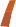 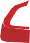 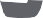 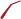 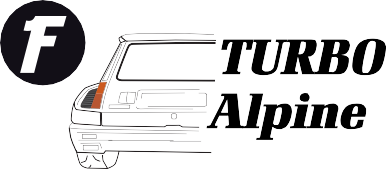 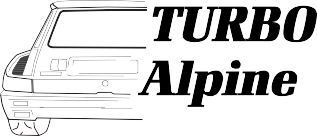 Triangles CevennesTriángulos Cevennes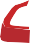 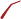 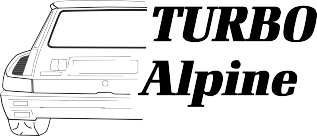 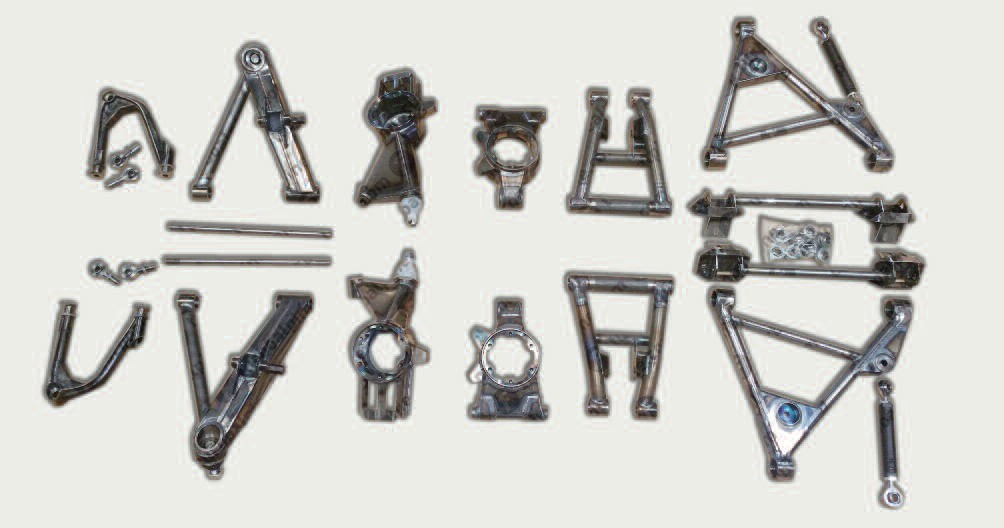 Kit trains Maxi 5 completKit tren Maxi 5 completoKit tren trasero Maxi 5 completo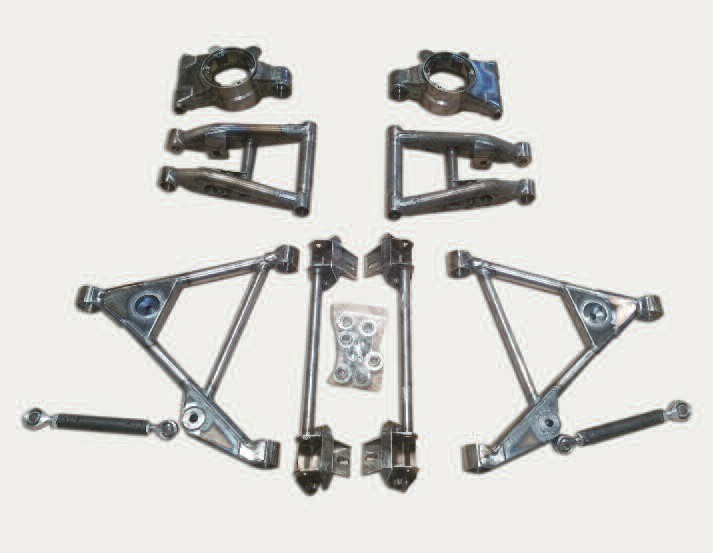 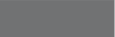 Kit trains arrière Maxi 5 completTriangle arrière Maxi 5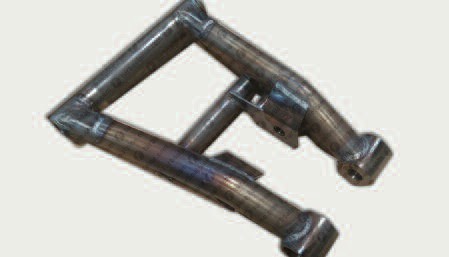 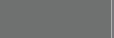 Triángulo trasero Maxi 5